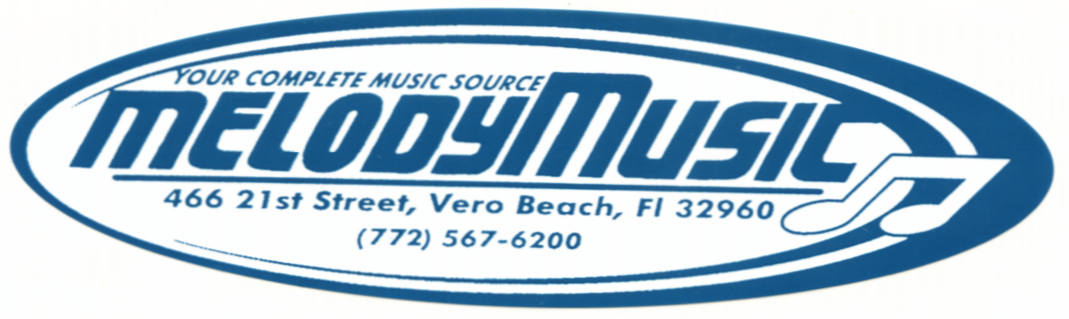 Credit Card AUTODRAFT AUTHORIZATION FORMCLIENT NAME: _______________________________________________I HEREBY REQUEST THAT MELODY MUSIC RETAIN MY CREDIT CARD INFORMATION ON FILE FOR FUTURE BILLING PERTAINING TO MY ACCOUNT:CREDIT CARD: (CIRCLE ONE)                              VISA            MASTERCARD       DISCOVER       AMEXACCOUNT NUMBER: __________________________________________________EXPIRATION DATE: _______________________CVV_______________________MONTHLY: ___________________________________________________________START DATE: _________________________________________________________PHONE #:(____________)________________________________________________CARDHOLDER NAME: _________________________________________________SIGNATURE OF AUTHORIZED CARD HOLDER:SIGN:                                                               PRINT:____________________________ DATE:__ _______________________________________________________________